【１】スタート→設定画面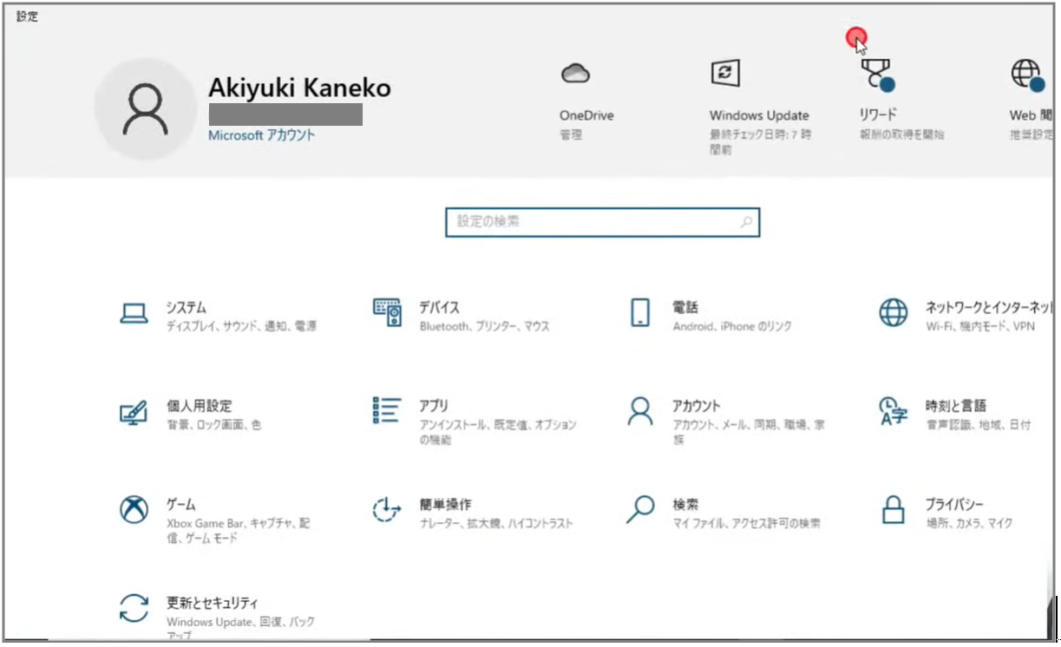 【２】システム①ディスプレイ（画面を表示しているもの）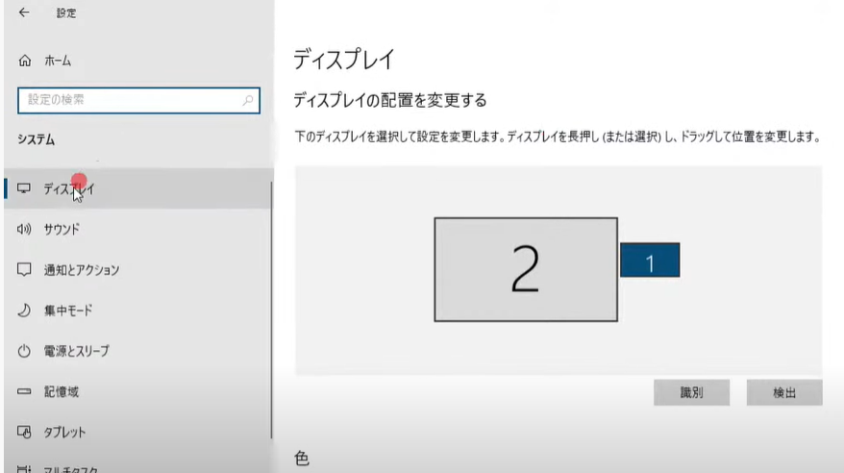 ②サウンド（音を出す、音を取り込む）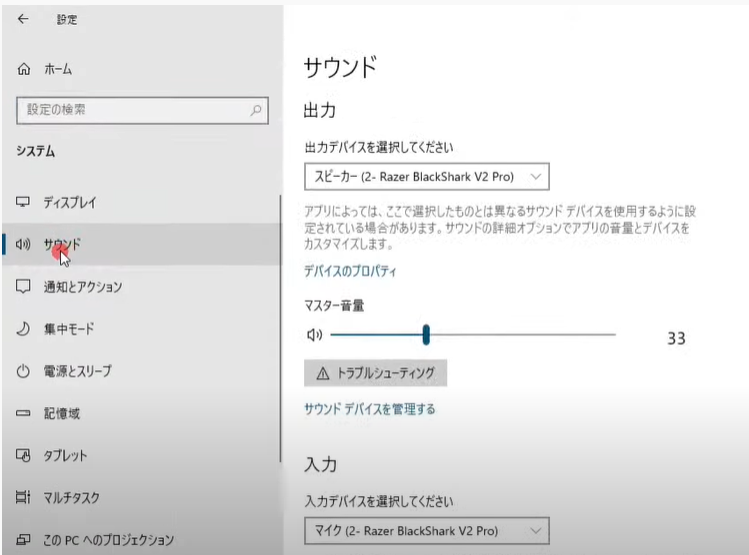 ③電源とスリープ（放置していると画面が切れるかどうかの設定）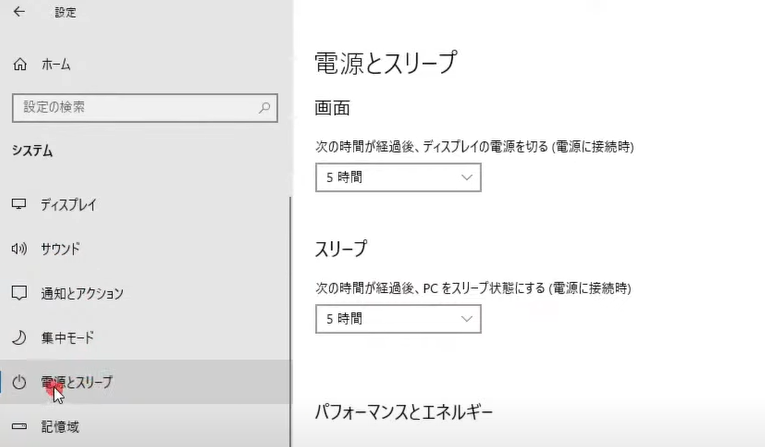 ④記憶域（データを保存している場所）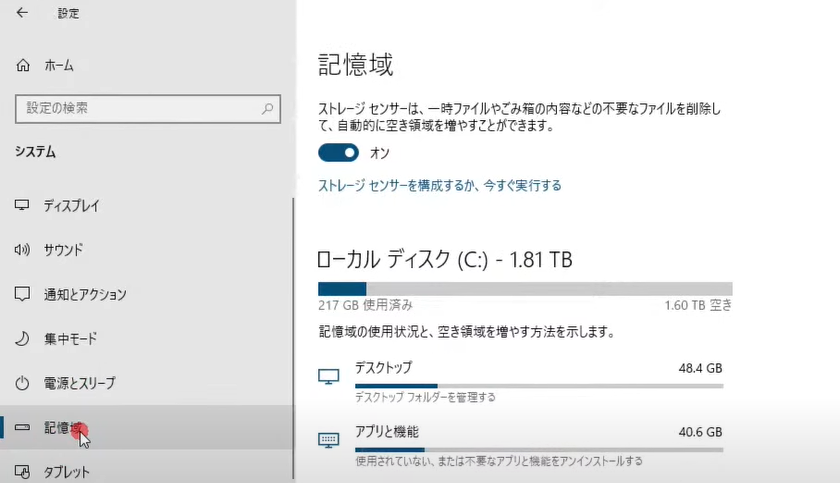 【３】デバイス①「Bluetoothとその他のデバイス」（接続する機器）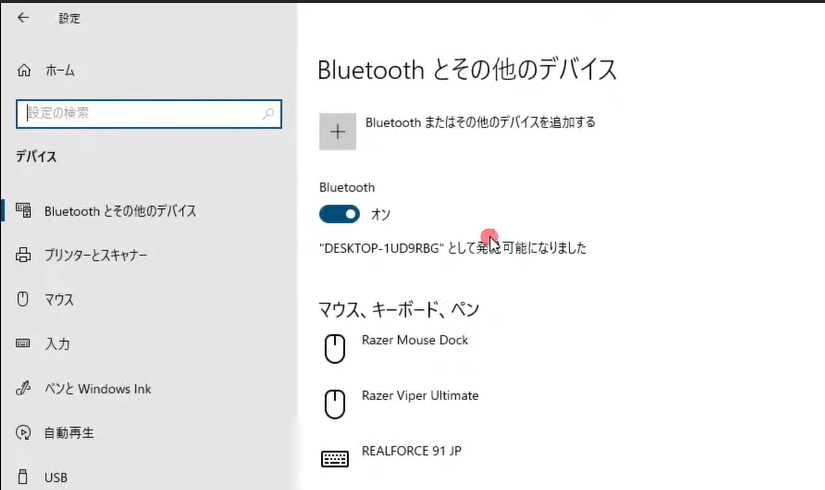 ②「プリンターとスキャナー」（PCにあるものを印刷する、印刷したものをPCに取り込む）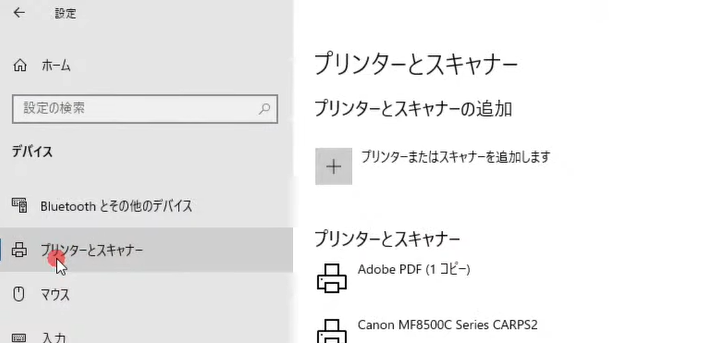 ③「マウス」（「その他のマウスのオプション」でマウスのカーソルの速度を変更できる）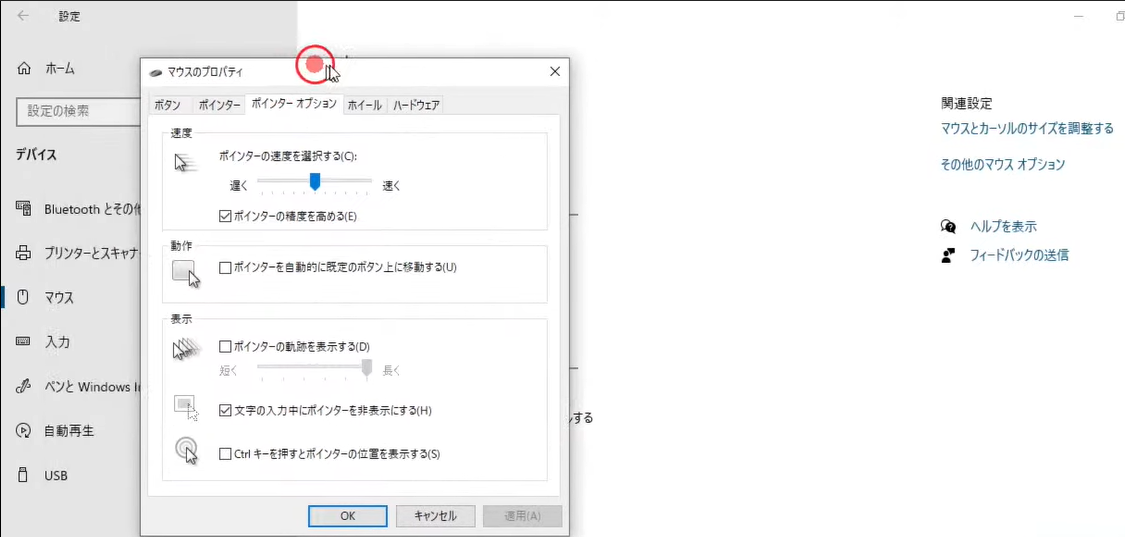 【４】個人用設定①「背景」（デスクトップの画面の変更）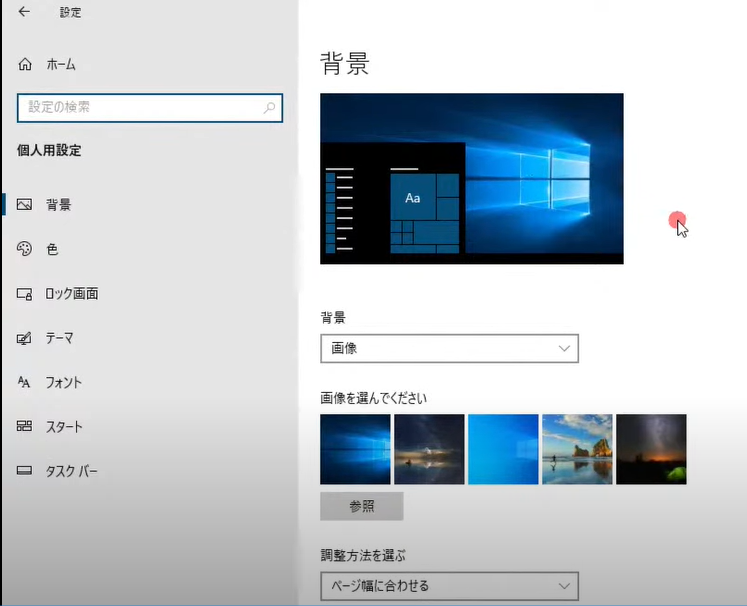 ②「色」（画面の全体的な色の変更）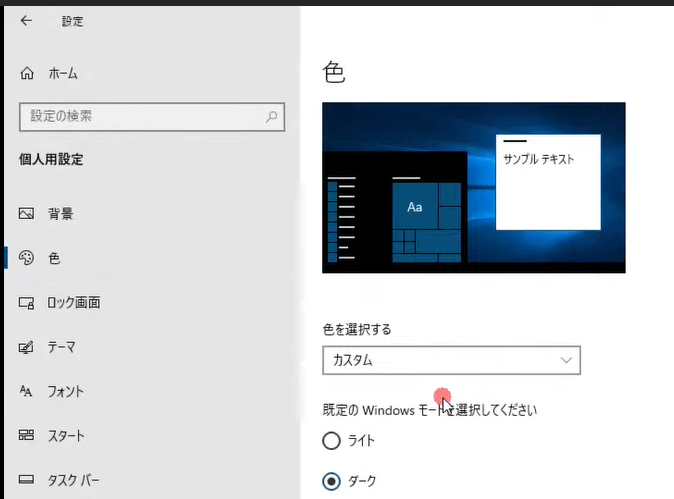 ③「スタート」（左下の「スタート」ボタンをクリックして表示される画面）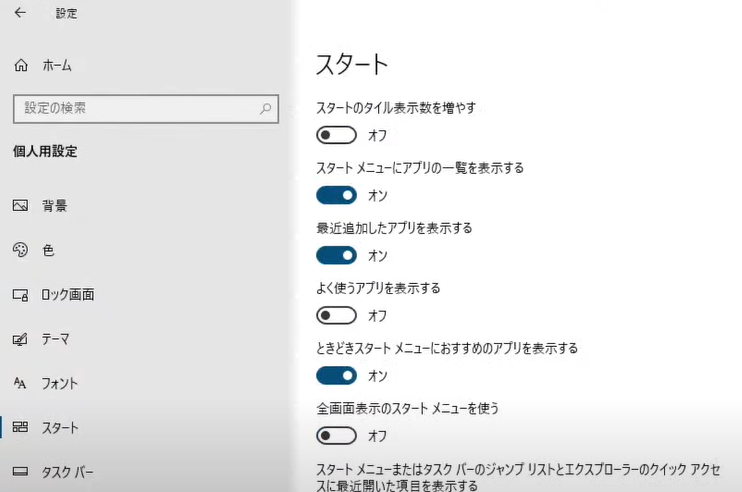 ④「タスクバー」（画面下の部分）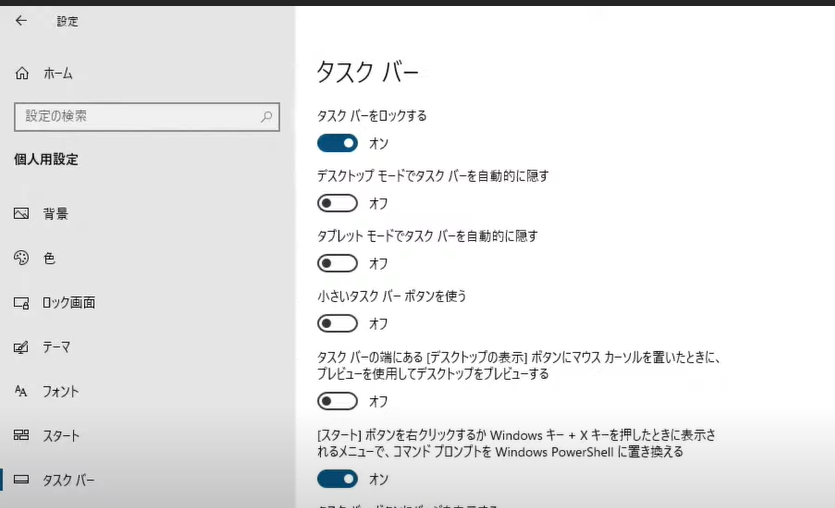 【５】個人用設定①「アプリと機能」（ソフトをアンインストールできる）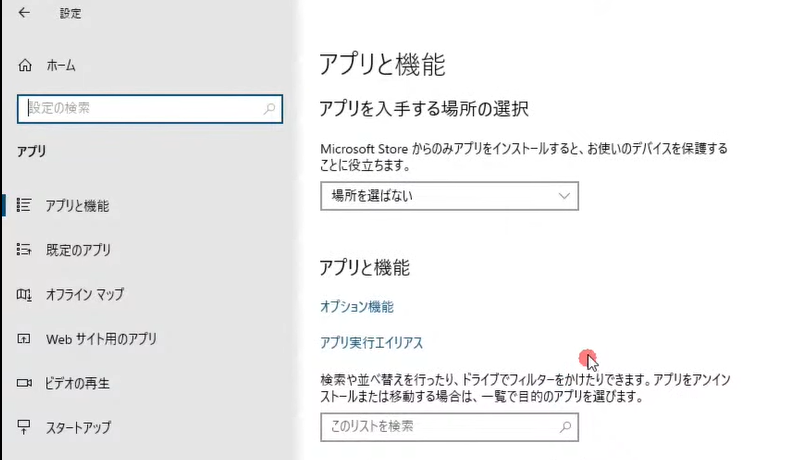 ②「既定のアプリ」（最初に設定されているアプリ）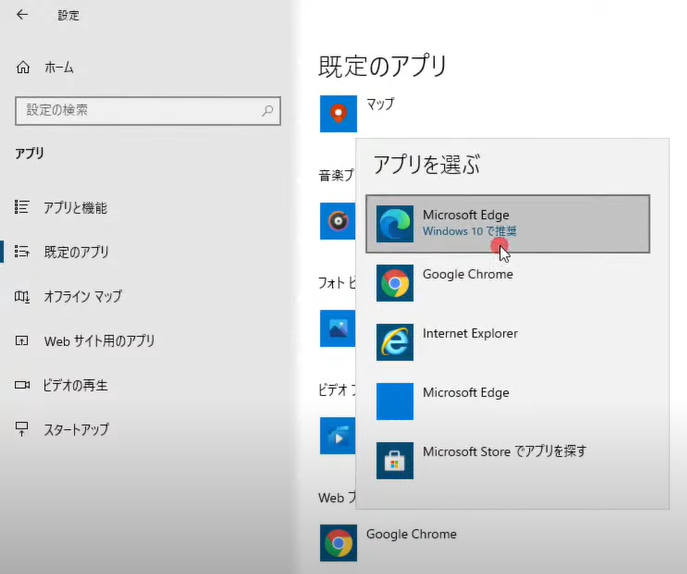 【６】アカウント（自分を特定するもの）①「ユーザーの情報」（Microsoftに登録しているかの確認）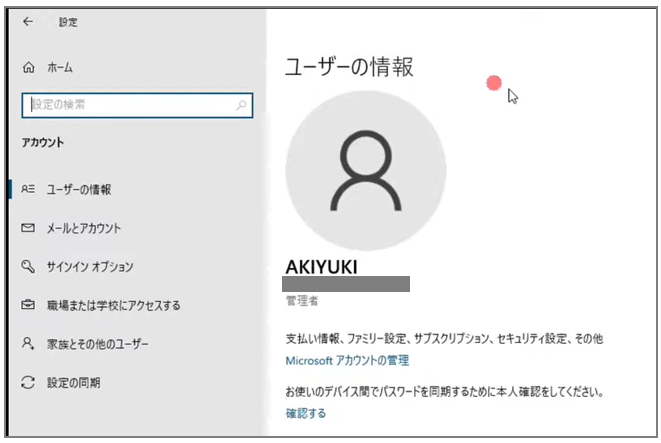 【７】簡単操作①「ディスプレイ」（文字を大きくする）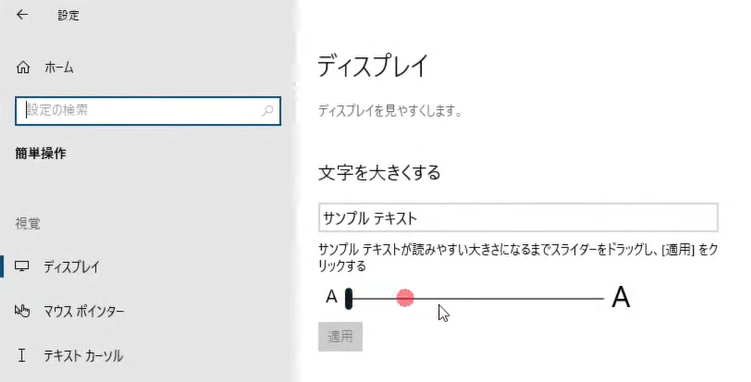 ②「マウスポインター」（マウスポインターの大きさや色を変更できる）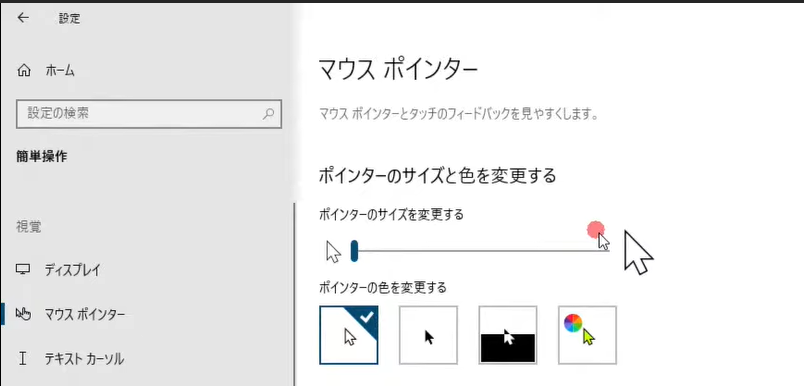 ③「テキストカーソル」（カーソルの大きさや色を変更できる）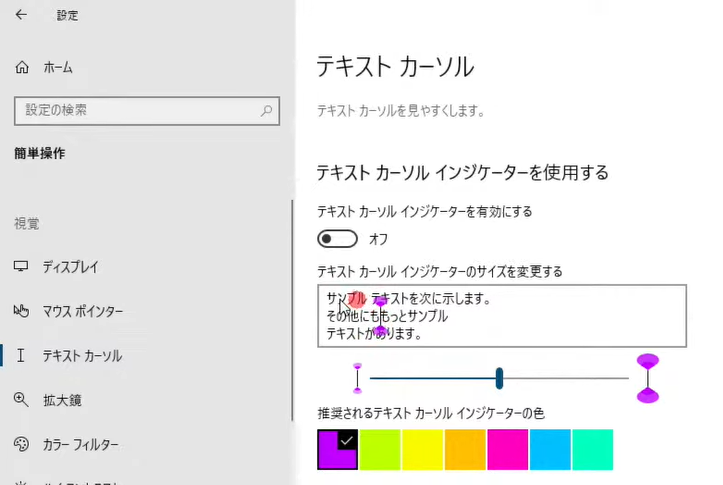 【８】更新とセキュリティ①「Windows Update」（最新の状態にする、時間がかかる）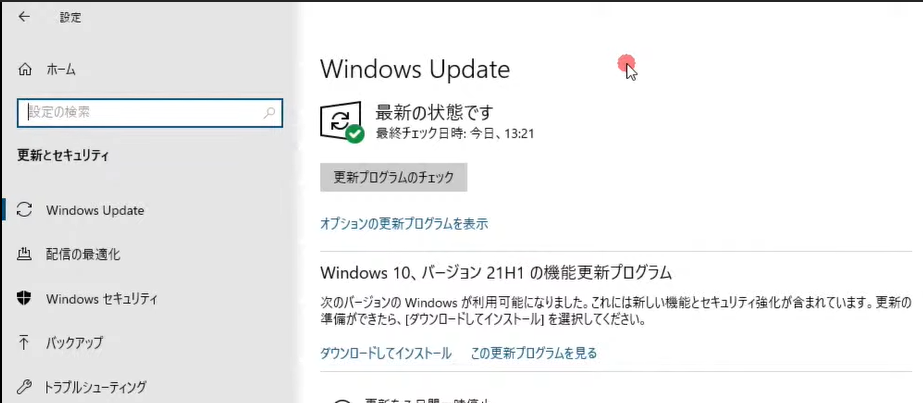 ②「Windows セキュリティ」（セキュリティソフトの確認）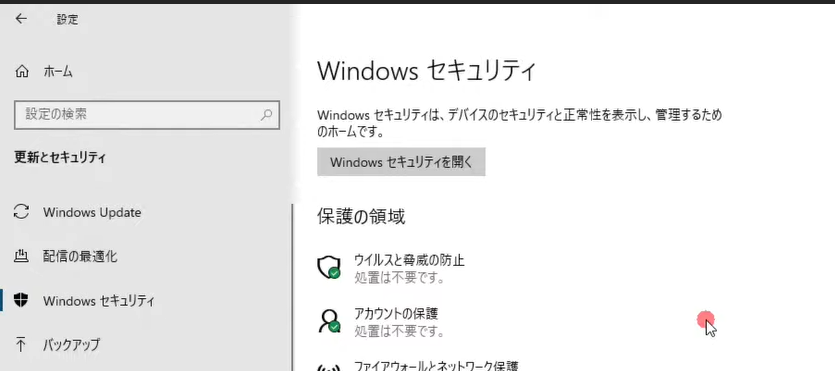 ③「ライセンス認証」（プロダクトキー）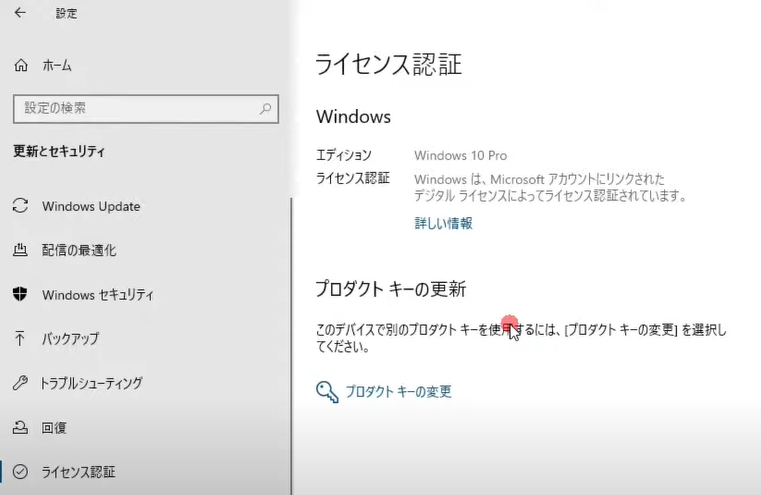 